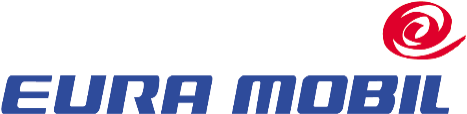 Communiqué de presse				         Sprendlingen, juin 2019Profila RS 720 QF : confort optimal quelles que soient les conditions de voyageLits, sièges et cuisine avec possibilité variable d’utilisation ● cuisine aux courbes élégamment galbées, avec plan de travail extensible ● canapés en face à face avec ceintures de sécurité trois points intégrées ● nouvel équipement confort ● habitacle chic ● 10 ans de garantie d’étanchéité ●Le nouvel Integra Line 720 QF offre aux voyageurs une magnifique sensation d’espace et un large éventail d’utilisations possibles. Il doit notamment ces qualités à une grande cuisine aux formes galbées et sa grande liberté de mouvement ainsi qu’à un salon doté de deux canapés disposés en face à face sur toute la longueur. La sensation d’espace ouvert est impressionnante dès l’entrée et se confirme également au quotidien grâce au design ergonomique de la façade de la cuisine. En outre, cette dernière a été conçue pour une utilisation polyvalente : si besoin, le robinet et la robinetterie disparaissent sous un plateau de protection qui, déplié, peut aussi servir de plan de travail supplémentaire. En même temps, la cuisine surprend avec sa largeur totale de 120 cm. Des matériaux haut de gamme, que l’on trouve par exemple au niveau du plan de travail minéral, du magnifique éclairage d’ambiance et de la finition soignée des assises, démontrent l’ambition d’Eura Mobil en matière de qualité haut de gamme.L’espace de vie est également flexible en termes d’utilisation : les canapés installés l’un en face de l’autre renferment des cadres de support de ceintures trois points, qui peuvent être dépliés pour deux passagers dans le sens de la marche. D’autre part, un espace de vie tout aussi généreux que multiusage attend les voyageurs sur la place de parking grâce à un plateau de table rabattable. La cuisine est attenante à une salle de bain, avec porte coulissante et douche effet pluie séparée et bien éclairée, donnant sur un lit central de 150 cm de large. Un système hydraulique permet de faire varier la hauteur de la soute sous le lit, qui peut atteindre 115 cm de haut. Les voyageurs peuvent ainsi choisir entre une entrée de lit basse ultraconfortable ou un espace de rangement maximum sous le lit. En combinaison avec le lit pavillon encastré à fleur de plafond, le Profila RS offre un éventail tout à fait divers d’options de couchage pour 2 à 4 personnes. L’équipement de série comprend par ailleurs des éléments particuliers de confort, tels une vanne de vidange à commande électrique pour le réservoir d’eaux usées et un système de chauffage à eau chaude. De plus, le réservoir des eaux usées se trouve dans une cuve de plancher isolée et chauffée, ce qui optimise les propriétés de résistance aux conditions hivernales. De nouvelles fenêtres à paroi extérieure affleurante dotées d’une isolation viennent apporter encore plus de valeur ajoutée aux modèles Profila RS.Dans l’espace intérieur, on remarque tout particulièrement l’élégance des composants de luxe : des incrustations à l’aspect chromé rehaussent en outre les portes des rangements suspendus proposés, au choix, dans un design élégant et brillant de bois précieux ou dans un style chalet naturel, les assises rembourrées des banquettes et le siège à la finition haut de gamme du conducteur, associés aux revêtements muraux en textile, confèrent à l’espace une impression de luxe et raffinée. Eura Mobil démontre également son image haut de gamme en matière de fiabilité et de durabilité, comme en témoignent la garantie d’étanchéité de dix ans et la garantie de trois ans pour le mobilier. Tous ces atouts reposent sur une construction moderne en matériau composite à base de fibres de verre collé avec des parois dénuées de bois et une construction de meubles robustes dotés de renforts en profilés aluminium. Le double plancher chauffé typique de l’enseigne est un atout formidable pour le camping en hiver. EURA MOBIL GmbH, Anette Schröter, Marketing, Kreuznacher Strasse 78,D-55576 Sprendlingen, Tél. +49 (0) 6701 203 372, Fax +49 (0) 6701 203 379, anette.schroeter@euramobil.de, www.euramobil.de